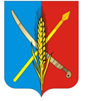 АДМИНИСТРАЦИЯВасильево-Ханжоновского сельского поселенияНеклиновского района Ростовской областиПОСТАНОВЛЕНИЕ   с.Васильево-Ханжоновка «_»  ______  2022 год                		                                                 № Об  утверждении  сводного отчета о реализации муниципальных программ Васильево-Ханжоновского сельского поселения Неклиновского района за 2021 годВ соответствии с постановлением Администрации Васильево-Ханжоновского сельского поселения от 03.09.2018 № 55 «Об утверждении  Порядка  разработки, реализации и оценки эффективности муниципальных программ Васильево-Ханжоновского сельского поселения» и распоряжением Администрации Васильево-Ханжоновского сельского поселения от 01.11.2018 № 62 «Об утверждении Перечня муниципальных программ Васильево-Ханжоновского сельского поселения» Администрация Васильево-Ханжоновского сельского поселения  п о с т а н о в л я е т:1. Утвердить Сводный отчет о реализации муниципальных программ Васильево-Ханжоновского сельского поселения за 2021 год согласно Приложению к настоящему постановлению.2. Настоящее постановление подлежит размещению на официальном сайте Васильево-Ханжоновского сельского поселения.3. Контроль за исполнением постановления оставляю за собой.Глава  АдминистрацииВасильево-Ханжоновского сельского поселения				                                 С.Н.ЗацарнаяПриложение к постановлению АдминистрацииВасильево-Ханжоновского сельского поселенияот  «_» _______ 2022г. №  Сводный отчет об исполнении муниципальных программ Васильево-Ханжоновского сельского поселенияГлава АдминистрацииВасильево-Ханжоновскогосельского поселения                                                                  С.Н. ЗацарнаяНаименование муниципальной программыУточненный план на 2021 годИсполнено за 2021 год% исполненияВсего по муниципальным программам:17 284,817 146,499,2Муниципальная программа «Управление муниципальными финансами и создание условий для эффективного управления муниципальными финансами», в том числе:4 608,34 582,399,4За счет местного бюджета4 608,34 582,399,4Муниципальная программа «Информационное общество», в том числе:74,774,699,9За счет местного бюджета74,774,699,9Муниципальная программа «Муниципальная политика», в том числе:25,06,024,0За счет местного бюджета25,06,024,0Муниципальная программа «Организация благоустройства на территории Васильево-Ханжоновского сельского поселения», в том числе: 4 822,14 751,098,5За счет местного бюджета2 822,12 751,097,5За счет областного бюджета2 000,02 000,0100,0Муниципальная программа «Социальная поддержка муниципальных служащих вышедших на пенсию», в том числе:162,1157,297,0За счет местного бюджета162,1157,297,0Муниципальная программа «Развитие культуры и искусства», в том числе:4 430,34 430,299,9За счет местного бюджета 4 430,34 430,299,9Муниципальная программа «Развитие физической культуры и спорта», в том числе:36,636,6100,0За счет местного бюджета36,636,6100,0Муниципальная программа «Защита населения и территории от чрезвычайных ситуаций, обеспечение пожарной безопасности и безопасности людей на водных объектах», в том числе:20,018,090,0За счет местного бюджета20,018,090,0Муниципальная программа «Обеспечение общественного порядка и противодействие преступности», в том числе:1,01,0100,0За счет местного бюджета1,01,0100,0Муниципальная программа «Экономическое развитие», в том числе:1,01,0100,0За счет местного бюджета1,01,0100,0Муниципальная программа «Молодежь Васильево-Ханжоновского сельского поселения», в том числе:1,01,0100,0За счет местного бюджета1,01,0100,0Муниципальная программа «Развитие транспортной системы», в том числе:2 798,62 798,399,9За счет местного бюджета2 798,62 798,399,9Муниципальная программа «Обеспечение качественными жилищно-коммунальными услугами населения Васильево-Ханжоновского сельского поселения», в том числе:250,0234,393,7За счет местного бюджета250,0234,393,7